Star Walkies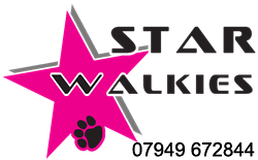 White Briar CottageGrantshouseDunsTD11 3RWstarwalkies1970@gmail.com0794 967 2844Please complete all sections and bring with you along with all medication clearly marked.NAME:………………………………………………………………………………….ADDRESS:…………………………………………………………………………………………………………………………………………………………………………………………………………………………………………………………………..TELEPHONE NO:…………………………….. MOBILE NO:……………………….PET’S NAME:……………………………	BREED:…………………………………VETS:……………………………………………………………………………………………………………………………………………………………………………CONDITION: ………………………………………………………………………….MEDICATION:………………………………………………………………………...…………………………………………………………………………………………..DOSAGE: …………………………………………………………………………………………………………………………………………………………………………..All medication must be clearly marked and dosage stated.  Injectable medication must be supplied in syringe at correct dosing levels. (eg. 7 syringes for daily dosing when staying 1 week drawn up by owner clearly marked).NO MEDICATION WILL BE GIVEN UNLESS ACCOMPANIED BY THIS LETTER.I give permission to Charmaine Mitchell to dispense medication to my animal as per the above instruction.Signature……………………………………………		Date……………………